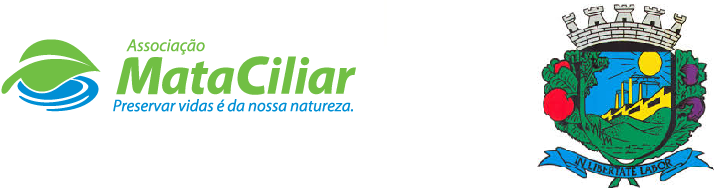 RELATÓRIO TÉCNICO JANEIRO 2021Fauna Silvestre recebida pelo CRAS - AMC proveniente do Município de VALINHOS.Data: ___/____/____				Assinatura:______________RGDATA DE ENTRADANOME POPULARNOME CIENTÍFICO3008804/01/2021JabutiChelonoidis carbonaria3012606/01/2021Gambá orelha pretaDidelphis aurita3012706/01/2021Gambá orelha pretaDidelphis aurita3012806/01/2021Gambá orelha pretaDidelphis aurita3012906/01/2021Gambá orelha pretaDidelphis aurita3013006/01/2021Gambá orelha pretaDidelphis aurita3013106/01/2021AndorinhaPygochelidon cyanoleuca3013206/01/2021DormideiraDipsas mikanii3017409/01/2021Canário da terraSicalis flaveola3017509/01/2021Canário da terraSicalis flaveola3017609/01/2021Canário da terraSicalis flaveola3017709/01/2021Canário da terraSicalis flaveola3017809/01/2021Canário da terraSicalis flaveola3017909/01/2021Canário da terraSicalis flaveola3018009/01/2021Canário da terraSicalis flaveola3018109/01/2021ColeirinhoSporophila caerulescens3018209/01/2021ColeirinhoSporophila caerulescens3018309/01/2021ColeirinhoSporophila caerulescens3018409/01/2021BigodinhoSporophila lineola3018509/01/2021BigodinhoSporophila lineola3018609/01/2021BigodinhoSporophila lineola3018709/01/2021CaboclinhoSporophila bouvreuil3018809/01/2021Periquitão maracanãPsittacara leucophthalmus3018909/01/2021Peito vermelho grandeSturnella defilipii3019009/01/2021Sabiá pardoTurdus leucomelas3021511/01/2021Arara vermelhaAra chloropterus3029615/01/2021Arara canindéAra ararauna3029715/01/2021Arara canindéAra ararauna3029815/01/2021Arara canindéAra ararauna3029915/01/2021Arara canindéAra ararauna3031916/01/2021Gambá orelha pretaDidelphis aurita3032016/01/2021Gambá orelha pretaDidelphis aurita3032116/01/2021Gambá orelha pretaDidelphis aurita3032216/01/2021Gambá orelha pretaDidelphis aurita3032316/01/2021Gambá orelha pretaDidelphis aurita3032416/01/2021Gambá orelha pretaDidelphis aurita3032516/01/2021Gambá orelha pretaDidelphis aurita3039523/01/2021Periquitão maracanãPsittacara leucophthalmus3039623/01/2021Periquitão maracanãPsittacara leucophthalmus3039723/01/2021Periquitão maracanãPsittacara leucophthalmus3041523/01/2021Periquitão maracanãPsittacara leucophthalmus3045627/01/2021Gambá orelha brancaDidelphis albiventris3045727/01/2021PaturiDendrocygna viduata3045827/01/2021PaturiDendrocygna viduata3045927/01/2021PaturiDendrocygna viduata3046027/01/2021PaturiDendrocygna viduata3046127/01/2021PaturiDendrocygna viduata3046227/01/2021PaturiDendrocygna viduata3046327/01/2021PaturiDendrocygna viduata3046427/01/2021PaturiDendrocygna viduata3054331/01/2021Corujinha do matoCiccaba vigataTOTAL51 ANIMAIS51 ANIMAIS51 ANIMAIS